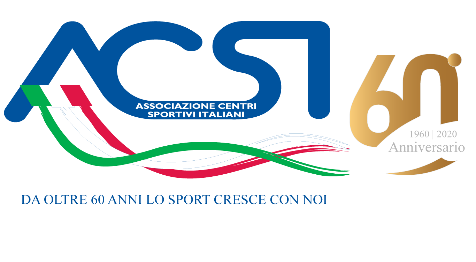 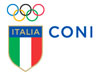 TROFEO INTERREGIONALE ACSI “Città di Montesilvano” *Memorial Achille Santoro*MONTESILVANO (PE)   04 – 05 Maggio 2024   TROFEO PROMOZIONALE   NEXT GEN      Categorie: Gruppo 1 (2019) – Gruppo 2 (2018) – Gruppo 3 (2017) – Gruppo 4 (2016)	            Gruppo 5 (2015-2014) – Gruppo 6 ( 2013-2012) Gruppo 7 (2011-2010) Gruppo 8 (2009 e Prec.)Si prega fare l'iscrizione esclusivamente per ordine di CategoriaDichiaro che i sopra citati Atleti sono in regola con la Certificazione Medica prevista dalle norme di Legge e che la stessa è giacente presso la Sede della Società.Data_____________________	 IL DIRIGENTE RESPONSABILECod. Società A.C.S.I.Cod. Società A.C.S.I.SOCIETA’                                                      Prov. (    )                                                     Prov. (    )                                                     Prov. (    )                                                     Prov. (    )                                                     Prov. (    )                                                     Prov. (    )                                                     Prov. (    )                                                     Prov. (    )                                                     Prov. (    )Dir. Resp.Cognome: Cognome: Cognome: Cognome: Cognome: Cognome: Cognome: Cognome: Nome:MailCell.TecnicoCognome:Cognome:Cognome:Cognome:Cognome:Cognome:Cognome:Cognome:Nome:MailDEFINITIVE Entro 20 Aprile 2024  DEFINITIVE Entro 20 Aprile 2024  DEFINITIVE Entro 20 Aprile 2024  DEFINITIVE Entro 20 Aprile 2024  DEFINITIVE Entro 20 Aprile 2024  DEFINITIVE Entro 20 Aprile 2024  DEFINITIVE Entro 20 Aprile 2024  DEFINITIVE Entro 20 Aprile 2024  Cell. Cancellazioni 25 Aprile 2024 N°CATEGORIACOGNOMENOMEMFANNOTESS.123456789101112131415161718192021222324252627282930